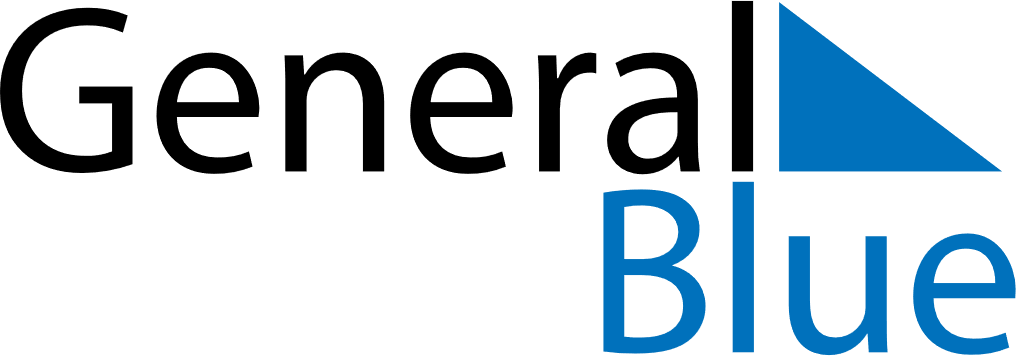 May 2021May 2021May 2021GuyanaGuyanaSundayMondayTuesdayWednesdayThursdayFridaySaturday1Labour Day2345678Arrival Day91011121314151617181920212223242526272829Independence Day3031